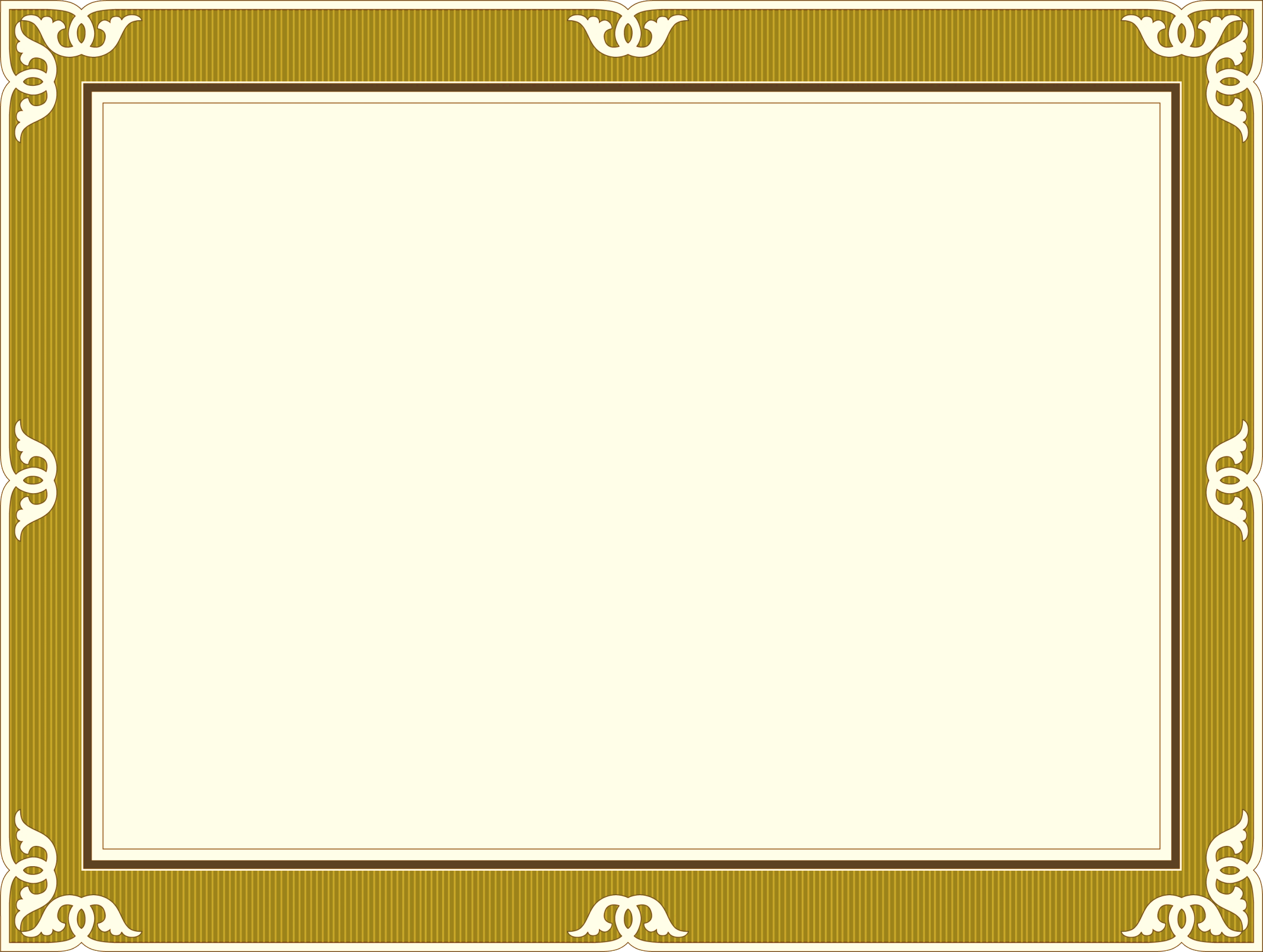 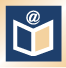  МИНИСТЕРСТВО НА ОБРАЗОВАНИЕТО И НАУКАТАНАЦИОНАЛНО ОНЛАЙН ОЦЕНЯВАНЕ НА ДИГИТАЛНИ КОМПЕТЕНТНОСТИ – САМОСТОЯТЕЛНО НИВО НА ВЛАДЕЕНЕ ПО ЕВРОПЕЙСКАТА РЕФЕРЕТНА РАМКА ЗА ОЦЕНЯВАНЕУДОСТОВЕРЕНИЕЗА РЕЗУЛТАТ ОТ ТЕСТ И ПРАКТИЧЕСКА ЗАДАЧА:  ….№ …… - 2016 г.на ……………………………………….ученик от ….. клас в ………………………………………………………..................гр./с. ……………….., обл. ……………….Директор на училището:				/Марин Митов/